Publicado en  el 26/08/2016 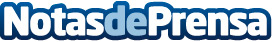 La Filmoteca revisa els grans títols de la Nova Onada txecoslovacaLa Filmoteca de Catalunya programa, de l’1 al 21 de setembre i en col·laboració amb el Centro Checo de Madrid, el cicle "Primavera a l’estiu: Praga, anys seixanta", una retrospectiva de films pertanyents a la Nova Onada, el moviment cinematogràfic txecoslovac sorgit a la dècada dels seixanta de la mà d’un grup de joves creadors que volien desvincular-se del realisme socialistaDatos de contacto:Nota de prensa publicada en: https://www.notasdeprensa.es/la-filmoteca-revisa-els-grans-titols-de-la_1 Categorias: Cataluña http://www.notasdeprensa.es